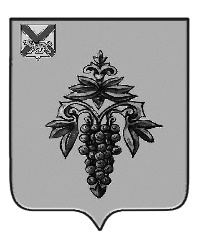 ДУМА ЧУГУЕВСКОГО МУНИЦИПАЛЬНОГО ОКРУГА Р  Е  Ш  Е  Н  И  ЕПринято Думой Чугуевского муниципального округа«30» июля 2021 годаСтатья 1. Внести в решение Думы Чугуевского муниципального округа от 01 февраля 2021 года № 144 – НПА  «Положение о порядке выявления, учета и признания права муниципальной собственности на бесхозяйное недвижимое и движимое имущество на территории Чугуевского муниципального округа» (далее -  Положение) следующие изменения:1) пункт 2.2 статьи 2 Положения после слов «могут предоставлять учреждения, предприятия» дополнить словами «, функциональные органы администрации Чугуевского муниципального округа»;2) подпункт 2.4.2 пункта 2.4 статьи 2 Положения после слов «объектов бесхозяйного» дополнить словом «недвижимого»;3) подпункт 2.4.3 пункта 2.4 статьи 2 Положения после слов «о наличии объекта» дополнить словами «недвижимого имущества»;4) в абзаце втором пункта 2.5 статьи 2 Положения слова «не признанное по решению суда и не поступившее в муниципальную собственность» заменить словами «не признанная по решению суда поступившей в муниципальную собственность»;5) пункт 2.7 статьи 2 Положения после слов «при проведении инвентаризации» дополнить словами «, а также иными способами, указанными в пункте 2.2 настоящего положения»;6) в пункте 2.8 статьи 2 Положения слова «муниципальной организации» заменить словами «пользователю либо учреждению, предприятию»; 7) в пункте 2.9 статьи 2 Положения слова «в недельный срок с момента поступления заявления об обнаруженном бесхозяйном движимом имуществе обеспечивает опубликование в средствах массовой информации, а также размещение в информационно-телекоммуникационной сети Интернет на официальном сайте администрации Чугуевского муниципального округа о выявлении бесхозяйного имущества, о ее оформлении в муниципальную собственность» заменить словами «проводит мероприятия, установленные подпунктом 2.4.1 пункта 2.4 настоящего положения»;8) в абзаце четвертом пункта 3.1 статьи 3 Положения и в абзацах первом и третьем пункта 4.2 статьи 4 Положения слова «Единый государственный реестр прав на недвижимое имущество и сделок с ним», используемые в соответствующих падежах, заменить словами «Единый государственный реестр недвижимости» в соответствующих падежах.Статья 2.Настоящее решение вступает в силу со дня его официального опубликования.Глава Чугуевскогомуниципального округа      						           Р.Ю. Деменев  «03» августа_2021г.№ 243 – НПА О внесении изменений в решениеДумы Чугуевского муниципального округаот 01 февраля 2021 года № 144 – НПА  «Положение о порядке выявления, учета и признания права муниципальной собственности на бесхозяйное недвижимое и движимое имущество на территории Чугуевского муниципального округа»